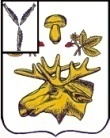 АДМИНИСТРАЦИЯБазарно-Карабулакского муниципального районаСаратовской областипостановлениеот 22.01.2024		№  46р.п. Базарный Карабулак
Об утверждении положения о  порядкесоздания комиссии по оценке последствийпринятия решения о реорганизации илиликвидации образовательной организации, находящейся в ведении Базарно-Карабулакскогомуниципального района Саратовской области, подготовки ею заключений и утвержденииее персонального составаВ соответствии со статьей 22 Федерального закона "Об образовании в Российской Федерации" от 29.12.2012 N 273-ФЗ, постановлением Правительства Саратовской области от 3 июля 2023 года N 584-П "Об утверждении Положения о порядке проведения оценки последствий принятия решения о реорганизации или ликвидации образовательной организации, находящейся в ведении Саратовской области, муниципальной образовательной организации в Саратовской области, включая критерии этой оценки (по типам данных образовательных организаций), порядке создания комиссии по оценке последствий такого решения и подготовки ею заключений", руководствуясь Уставом Базарно-Карабулакского муниципального района, администрация Базарно-Карабулакского муниципального района  ПОСТАНОВЛЯЕТ:1.Утвердить Положение о порядке создания комиссии по оценке последствий принятия решения о реорганизации или ликвидации образовательной организации, находящейся в ведении Базарно-Карабулакского муниципального района Саратовской области и подготовки ею заключений согласно приложению № 1.2.Утвердить персональный состав комиссии по оценке последствий принятия решения о реорганизации или ликвидации образовательной организации, находящейся в ведении Базарно-Карабулакского муниципального района Саратовской области, включая критерии этой оценки (по типам данных образовательных организаций) согласно приложению № 2.3.Настоящее постановление вступает в силу со дня его подписания и официального опубликования на сайте администрации Базарно-Карабулакского муниципального района Саратовской области.4.Контроль за исполнением настоящего постановления возложить на первого заместителя главы администрации района Ю.В. ЕвдокимовуГлава муниципального района                                                                          Н.В. Трошина       Приложение № 1к постановлению администрации Базарно-Карабулакского муниципального районаот _______________ №_________Положение о порядке создания комиссии по оценке последствий принятия решения о реорганизации или ликвидации образовательной организации, находящейся в ведении Базарно-Карабулакского муниципального района Саратовской области и подготовки ею заключений1. Общие положения1.1. Проведение оценки последствий принятия решения о реорганизации или ликвидации образовательной организации, находящейся в ведении Базарно-Карабулакского муниципального района Саратовской области, осуществляется комиссией, создаваемой администрацией Базарно-Карабулакского муниципального района Саратовской области, осуществляющей функции и полномочия учредителя муниципальных образовательных организаций, (далее - муниципальная комиссия).1.2. Комиссия по оценке последствий принятия решения о реорганизации или ликвидации образовательной организации, находящейся в ведении Базарно-Карабулакского муниципального района Саратовской области является коллегиальным совещательным органом.1.3. Комиссия в своей деятельности руководствуется Конституцией Российской Федерации, Федеральным законом Российской Федерации "Об образовании в Российской Федерации" от 29.12.2012 N 273-ФЗ, иными федеральными законами и нормативными правовыми актами, регулирующими правоотношения в сфере образования, настоящим Положением.2. Порядок создания и работы комиссии по оценке последствийпринятия решения о реорганизации или ликвидацииобразовательной организации2.1. В состав муниципальной комиссии включаются представители администрации Базарно-Карабулакского муниципального района Саратовской области, осуществляющей функции и полномочия учредителя, представители муниципальной образовательной организации, в отношении которой принимается решение о реорганизации или ликвидации образовательной организации, представители исполнительного органа Саратовской области, осуществляющего переданные Российской Федерацией полномочия по государственному контролю (надзору) в сфере образования.2.2. В своей деятельности муниципальная комиссия (далее - комиссия) руководствуется принципами законности, равноправия всех ее членов и гласности. Работа в комиссии осуществляется на безвозмездной основе. Для оценки последствий принятия решения о реорганизации или ликвидации образовательной организации по критериям, установленным пунктом 1.3 Положения о порядке проведения оценки последствий принятия решения о реорганизации или ликвидации образовательной организации, находящейся в ведении Саратовской области, муниципальной образовательной организации в Саратовской области, включая критерии этой оценки (по типам данных образовательных организаций), порядке создания комиссии по оценке последствий такого решения и подготовки ею заключений, утвержденного Постановлением Правительства Саратовской области от 3 июля 2023 года                   № 584-П, комиссия вправе привлекать в установленном порядке (по согласованию) экспертов (специалистов).2.3. К работе комиссии на любом этапе могут привлекаться главы администраций муниципальных образований, на чьих территориях находятся реорганизуемые или ликвидируемые образовательные организации (с правом совещательного голоса).2.4. Комиссия состоит из председателя, заместителя председателя, секретаря, других членов комиссии.Председатель комиссии организует работу комиссии. Председатель комиссии и заместитель председателя комиссии имеют право решающего голоса.Председатель комиссии (в его отсутствие - заместитель председателя комиссии):- доводит решения комиссии до сведения заинтересованных лиц и контролирует исполнение решений комиссии;- подписывает выписки из протоколов комиссии.Секретарь комиссии обеспечивает:- подготовку материалов к заседаниям комиссии;- уведомление членов комиссии о проведении заседаний комиссии;- ведение протоколов заседаний комиссии;- подготовку запросов и обобщение материалов, необходимых для работы комиссии.2.5. Заседания комиссии проводятся председателем комиссии, а в его отсутствие или по его поручению - заместителем председателя комиссии.Заседание комиссии считается правомочным, если на нем присутствуют не менее половины ее членов.Решения комиссии принимаются большинством голосов присутствующих на заседании членов комиссии, при равенстве голосов решающим считается голос председательствующего на заседании.2.6. Оценка последствий принятия решения о реорганизации или ликвидации образовательной организации проводится на основании следующих документов:1) предложения администрации Базарно-Карабулакского муниципального района Саратовской области, осуществляющей функции и полномочия учредителя соответствующей образовательной организации, о реорганизации или ликвидации образовательной организации (далее - предложение учредителя);2) пояснительной записки, в которой указываются:а) полное наименование объекта образования (образовательной организации), юридический и фактический адреса, предмет и основные цели деятельности образовательной организации;б) обоснование причин, необходимости и целесообразности принятия соответствующего решения о реорганизации или ликвидации образовательной организации;в) обоснование возможности надлежащего обеспечения деятельности в сфере образования в случае принятия решения о реорганизации или ликвидации соответствующей образовательной организации;г) предложения о мерах, которые предполагается предпринять для соблюдения установленных законодательством Российской Федерации прав несовершеннолетних на обеспечение образования в случае принятия решения о реорганизации или ликвидации соответствующей образовательной организации;д) финансово-экономическое обоснование предлагаемых изменений;3) документов, подтверждающих учет мнения жителей сельского поселения, в случае проведения реорганизации или ликвидации муниципальной общеобразовательной организации, расположенной в данном сельском поселении.3. Порядок подготовки комиссией заключений3.1. Оценка последствий принятия решения о реорганизации или ликвидации образовательной организации осуществляется комиссией исходя из критериев, указанных в пункте 1.3 Положения о порядке проведения оценки последствий принятия решения о реорганизации или ликвидации образовательной организации, находящейся в ведении Саратовской области, муниципальной образовательной организации в Саратовской области, включая критерии этой оценки (по типам данных образовательных организаций), порядке создания комиссии по оценке последствий такого решения и подготовки ею заключений, утвержденного Постановлением Правительства Саратовской области от 3 июля 2023 года                  № 584-П, посредством:1) оценки качества деятельности и уровня материально-технического и кадрового обеспечения образовательной организации;2) оценки соблюдения установленных действующим законодательством требований и норм, установленных в отношении образовательной организации соответствующего типа;3) оценки соблюдения установленных действующим законодательством гарантий на перевод совершеннолетних обучающихся с их согласия и несовершеннолетних обучающихся с согласия их родителей (законных представителей) в другие организации, осуществляющие образовательную деятельность по образовательным программам соответствующих уровня и направленности;4) оценки экономической обоснованности реорганизации или ликвидации образовательной организации.3.2. По результатам рассмотрения представленных в комиссию документов комиссия принимает одно из следующих решений:- о возможности проведения реорганизации или ликвидации образовательной организации;- о невозможности проведения реорганизации или ликвидации образовательной организации.Решение комиссии оформляется заключением, которое подписывается всеми членами комиссии.Заключение о возможности проведения реорганизации или ликвидации образовательной организации дается при одновременном соблюдении следующих условий:1) соблюдение критериев оценки последствий принятия решения о реорганизации или ликвидации образовательной организации в зависимости от типа образовательной организации, установленных пунктом 1.3 Положения о порядке проведения оценки последствий принятия решения о реорганизации или ликвидации образовательной организации, находящейся в ведении Саратовской области, муниципальной образовательной организации в Саратовской области, включая критерии этой оценки (по типам данных образовательных организаций), порядке создания комиссии по оценке последствий такого решения и подготовки ею заключений, утвержденного Постановлением Правительства Саратовской области от 3 июля 2023 года №584-П;2) установление возможности надлежащего обеспечения деятельности в сфере образования, соблюдения законных прав и интересов работников образовательных организаций и обучающихся в случае принятия решения о реорганизации или ликвидации соответствующей образовательной организации.3.3. Комиссия должна вынести решение в течение тридцати календарных дней со дня внесения учредителем образовательной организации в комиссию предложения о реорганизации или ликвидации образовательной организации.В случаях привлечения экспертов (специалистов) для оценки последствий принятия решения о реорганизации или ликвидации образовательной организации по критериям, установленным пунктом 1.3 Положения о порядке проведения оценки последствий принятия решения о реорганизации или ликвидации образовательной организации, находящейся в ведении Саратовской области, муниципальной образовательной организации в Саратовской области, включая критерии этой оценки (по типам данных образовательных организаций), порядке создания комиссии по оценке последствий такого решения и подготовки ею заключений, утвержденного Постановлением Правительства Саратовской области от 3 июля 2023 года N 584-П, председатель комиссии вправе продлить срок подготовки заключения, но не более чем на тридцать календарных дней.4. Порядок обжалования решений, действий(бездействия) комиссии4.1. Лица, права и свободы которых нарушены решениями, действиями (бездействием) комиссии, вправе обжаловать их в установленном законом порядке.Заведующий секторомделопроизводства и кадровой работы                                                                     С.Е.Павлова            Приложение № 2к постановлению администрации Базарно-Карабулакского муниципального районаот _______________ №_________Состав комиссии по оценке последствий принятия решения о реорганизации или ликвидации образовательной организации, находящейся в ведении Базарно-Карабулакского муниципального района Саратовской области, включая критерии этой оценки (по типам данных образовательных организаций)Заведующий секторомделопроизводства и кадровой работы                                                               С.Е.ПавловаЕвдокимова Юлия Владимировна - председатель комиссииПервый заместитель главы администрации Базарно-Карабулакского муниципального районаСимонова Елена Николаевна - заместитель председателя комиссииНачальник управления образования администрации Базарно-Карабулакского муниципального районаКондалова Мария Геннадьевна - секретарь комиссииРуководитель МБУ «Информационно-методический центр Базарно-Карабулакского муниципального района», секретарь комиссии (по согласованию).Члены комиссии:Члены комиссии:Чегодаева Ирина ВикторовнаИ.о. начальника юридического отдела администрации Базарно-Карабулакского муниципального районаЕремеева Елена ЕвгеньевнаНачальник отдела по имущественным отношениям, архитектуре и строительству администрации Базарно-Карабулакского муниципального района;Тё Светлана Станиславовна     Консультант отдела государственного надзора в сфере образования комитета по государственному контролю и надзору в сфере образования комитета по государственному контролю и надзору в сфере образования министерства образования Саратовской области  (по согласованию)Шевченко Надежда ПетровнаПредседатель РК профсоюза работников образования и науки Базарно-Карабулакского муниципального района (по согласованию);Быкова Дарья ИгоревнаРуководитель МУ "Центр по обслуживанию учреждений образования Базарно-Карабулакского муниципального района" (по согласованию).Руководители образовательных организаций, в отношении которых принимается решение о реорганизации или ликвидации образовательной организацииПредставитель общества инвалидов (по согласованию)